GUÍA Y ORIENTACIONESPRESENTACIÓN INFORME DE AVANCE 60%Para apoyar el trabajo que los y las estudiantes desarrollarán en las sesiones de presentación de los avances y resultados de su tesis, correspondiente a la entrega del 60% de avance, el siguiente es el esquema para su presentación (cada alumno/a lleva un ppt en pendrive):1. Breve presentación de antecedentes del problema de investigaciónFundamentación del estudio Pregunta de investigación y/o hipótesisObjetivos del estudio (general y específicos)Metodología propuesta, instrumentos y criterios para la selección de fuentes de información.Presentar Matriz de Coherencia del Diseño de Investigación. Indicar en una ultima columna estado de avance de la producción de información (logrado -verde-, en proceso -amarillo-, no comenzado -rojo-) 12. Descripción de los principales avances y resultados del estudioProceso de recopilación de antecedentes y recolección de informaciónHallazgos, avances y resultados hasta la fechaProyecciones para el análisisAnálisis e Interpretación de los resultados y avancesConstrucción de categorías y ordenamiento de la informaciónInstrumentos y herramientas desarrolladas para el análisisPresentación de análisis y resultados preliminaresPropuestas, proyecciones y dudas a resolver Proyecciones y propuestas para la tercera fase del estudioCronograma de finalización de la tesisDudas a resolver Los puntos 2 y 3 constituyen el núcleo central de la presentación, situación por la cual su exposición requiere de mayor dedicación de tiempo, así como de esfuerzo analítico por parte de los alumno/as.Es importante destacar que estas orientaciones sólo constituyen sugerencias, siendo los/as estudiantes los responsables de definir la estructura más adecuada para presentar sus avances, así como los énfasis en cada punto. Por lo mismo, en algunos casos puede resultar pertinente a los propósitos del estudio, presentar la descripción de los avances y resultados de manera combinada con el análisis. Cada alumno/a dispone de 30 minutos en total para: (1) el desarrollo de la presentación (15 minutos) (2) generar espacios para la discusión y/sugerencias del guía y asistentes (15 minutos)Los miembros de la comisión los Profesore/as Guías (y Lectores si es viable que asistan) asistentes, así como de los compañero/as y público presente podrán realizar comentarios y/o sugerencias, las que serán recogidas por el alumno/a. A su vez, estamos conscientes que, por el tiempo disponible, gran parte de la información y el análisis deberá ser expuesto sintéticamente, dejando para el informe escrito la presentación exhaustiva de cada una de las fases e instrumentos desarrollados.Con el propósito de optimizar el tiempo, les sugerimos lo siguiente:Respetar el tiempo de presentación y el programa en general, recordando que durante la sesión se expondrán avances de más de un alumno/a, y por lo tanto, el moderador/a hará respetar estrictamente los tiempos de exposición del alumno (15 minutos) y de debate (15 minutos)  Organizar la presentación de los contenidos centrales en los primeros 10 minutos de exposición, dejando unos minutos para cierre y proyecciones para la fase que sigue, y para responder preguntas y recibir comentarios.Registrar a través de apuntes propios, o con el apoyo de un compañero/a, los comentarios y observaciones que surjan durante la sesión de presentación. Estos pueden resultar sustantivos para la redacción final del informe de avance del 60%.Cualquier duda, consulta o comentario recordar que el profesor/a acompañante puede apoyarles en este proceso de presentación y preparación del avance del 60%. 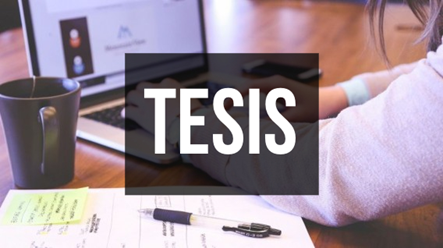 Curso: Tesis II, 2022Equipo docente:Andrea Peroni F.José Manuel Farías Pereira Tomás Soto JaraNayadeth Arriagada OyarzúnAníbal Labra Figueroa